onderzoek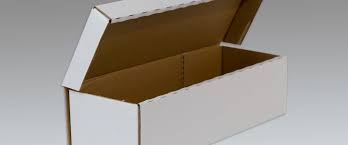 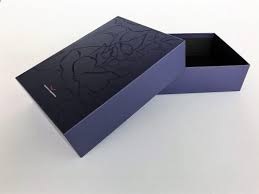 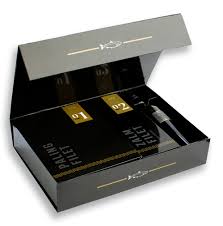 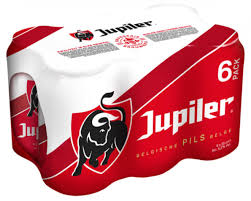 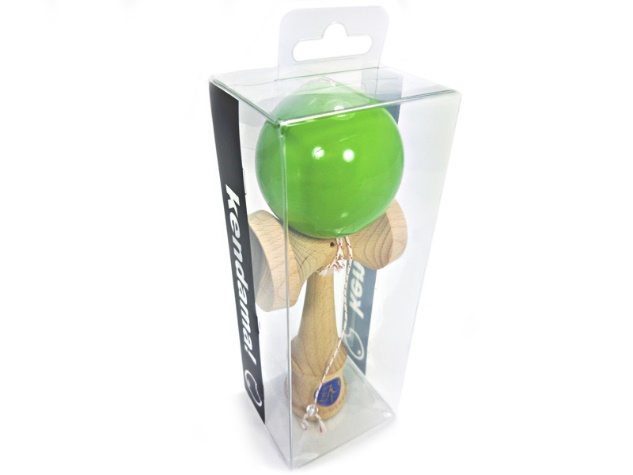 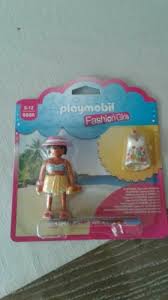 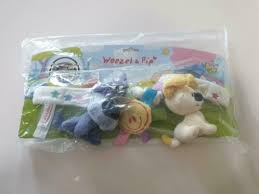 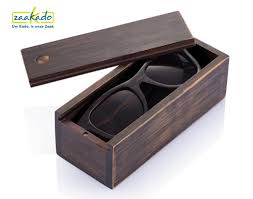 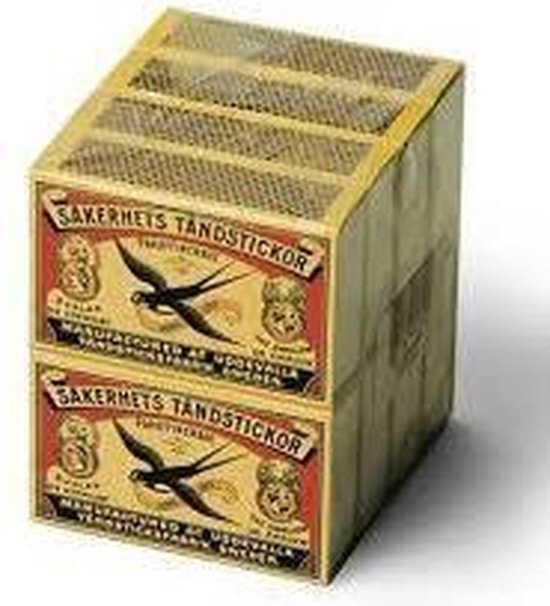 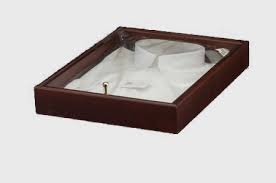 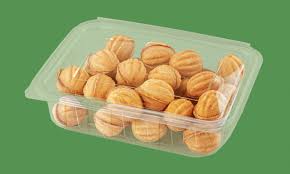 